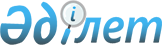 "Ақмола облысының қалалары мен елді мекендерінің аумақтарын абаттандыру қағидаларын бекіту туралы" Ақмола облыстық мәслихатының 2017 жылғы 22 қарашадағы № 6С-16-7 шешіміне өзгеріс енгізу туралыАқмола облыстық мәслихатының 2019 жылғы 21 маусымдағы № 6С-35-7 шешімі. Ақмола облысының Әділет департаментінде 2019 жылғы 28 маусымда № 7258 болып тіркелді
      РҚАО-ның ескертпесі.

      Құжаттың мәтінінде түпнұсқаның пунктуациясы мен орфографиясы сақталған.
      "Қазақстан Республикасындағы жергілікті мемлекеттік басқару және өзін-өзі басқару туралы" 2001 жылғы 23 қаңтардағы Қазақстан Республикасы Заңының 6-бабына сәйкес, Ақмола облыстық мәслихаты ШЕШІМ ҚАБЫЛДАДЫ:
      1. "Ақмола облысының қалалары мен елді мекендерінің аумақтарын абаттандыру қағидаларын бекіту туралы" Ақмола облыстық мәслихатының 2017 жылғы 22 қарашадағы № 6С-16-7 шешіміне (Нормативтік құқықтық актілерді мемлекеттік тіркеу тізілімінде № 6204 болып тіркелген, 2017 жылғы 14 желтоқсанда Қазақстан Республикасы нормативтік құқықтық актілерінің электрондық түрдегі эталондық бақылау банкінде жарияланған) келесі өзгеріс енгізілсін:
      көрсетілген шешіммен бекітілген Ақмола облысының қалалары мен елді мекендерінің аумақтарын абаттандыру қағидаларында:
      31-тармағы жаңа редакцияда жазылсын:
      "31. Шағын аудандар мен орамдардың тұрғын үй аймақтары қолданыстағы заңнамаға сәйкес қоқыс контейнерлерін, кір кептіретін, демалатын, балалар ойнайтын, спортпен айналысатын, үй жануарларын серуендетуге арналған алаңдармен, автотұрақтармен, орынтұрақтармен, жасыл аймақтармен жабдықталады.".
      2. Осы шешім Ақмола облысының Әділет департаментінде мемлекеттік тіркелген күнінен бастап күшіне енеді және ресми жарияланған күнінен бастап қолданысқа енгізіледі.
					© 2012. Қазақстан Республикасы Әділет министрлігінің «Қазақстан Республикасының Заңнама және құқықтық ақпарат институты» ШЖҚ РМК
				
      Ақмола облыстық
мәслихаты
сессиясының төрағасы

А.Гусев

      Ақмола облыстық
мәслихатының
хатшысы

А.Баймағамбетов
